 FF11.           EUROPEAN PARLIAMENTARY ELECTION – 23 MAY 2019 – ELECTORAL REGION OF SCOTLANDRequest for Free Supply ofFull Register of Electors and/or Absent Voters ListsSeparate requests are required to be made to Electoral Registration Officers for each of the above documents.  This form has been produced to try to simplify the request process by ensuring the statutory requirements are met and that the registers and lists issued are in the format the applicant requests, subject to an Electoral Registration Officer’s ability to meet that request.  The legislation requires only that the data is provided in a format held by the Registration Officer.  The completed form should be left with, or sent to, the Regional Returning Officer, who will e-mail a copy to all Electoral Registration Officers in the Electoral Region of Scotland. The legislation regarding the provision of the Register and Absent Voters lists has different entitlement criteria and the Request Sections are in separate parts to accommodate the differences.  Cont’d Over/….Page 2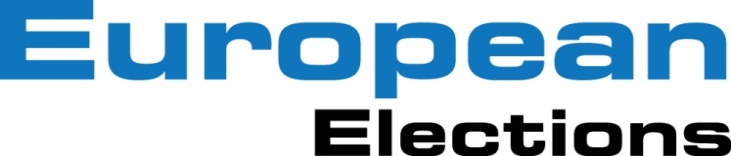 PART 1 - REQUEST FOR FREE COPY OF THE ELECTORAL REGISTERPART 1 - REQUEST FOR FREE COPY OF THE ELECTORAL REGISTERPART 1 - REQUEST FOR FREE COPY OF THE ELECTORAL REGISTERPART 1 - REQUEST FOR FREE COPY OF THE ELECTORAL REGISTERPART 1 - REQUEST FOR FREE COPY OF THE ELECTORAL REGISTERPART 1 - REQUEST FOR FREE COPY OF THE ELECTORAL REGISTERPART 1 - REQUEST FOR FREE COPY OF THE ELECTORAL REGISTERPART 1 - REQUEST FOR FREE COPY OF THE ELECTORAL REGISTERPART 1 - REQUEST FOR FREE COPY OF THE ELECTORAL REGISTERThe Representation of the People () Regulations 2001) provide for the supply of the Full Register of Electors at European Parliamentary Elections.The entitlement is conferred on the election agent of each registered party standing nominated but the entitlement for an individual candidate remains with that candidate.This means that the appropriate boxes below require to indicate the capacity of the person making the application.  The form also requires to be signed in Part 4 by that person.Candidates and agents should note the following restrictions on the use of registers provided to them.THEY MAY NOT SUPPLY A COPY OF THE FULL REGISTER TO ANY PERSON, DISCLOSE ANY INFORMATION CONTAINED IN IT THAT IS NOT INCLUDED IN THE EDITED REGISTER OR MAKE USE OF ANY SUCH INFORMATION OTHER THAN FOR ELECTORAL PURPOSES.The Representation of the People () Regulations 2001) provide for the supply of the Full Register of Electors at European Parliamentary Elections.The entitlement is conferred on the election agent of each registered party standing nominated but the entitlement for an individual candidate remains with that candidate.This means that the appropriate boxes below require to indicate the capacity of the person making the application.  The form also requires to be signed in Part 4 by that person.Candidates and agents should note the following restrictions on the use of registers provided to them.THEY MAY NOT SUPPLY A COPY OF THE FULL REGISTER TO ANY PERSON, DISCLOSE ANY INFORMATION CONTAINED IN IT THAT IS NOT INCLUDED IN THE EDITED REGISTER OR MAKE USE OF ANY SUCH INFORMATION OTHER THAN FOR ELECTORAL PURPOSES.The Representation of the People () Regulations 2001) provide for the supply of the Full Register of Electors at European Parliamentary Elections.The entitlement is conferred on the election agent of each registered party standing nominated but the entitlement for an individual candidate remains with that candidate.This means that the appropriate boxes below require to indicate the capacity of the person making the application.  The form also requires to be signed in Part 4 by that person.Candidates and agents should note the following restrictions on the use of registers provided to them.THEY MAY NOT SUPPLY A COPY OF THE FULL REGISTER TO ANY PERSON, DISCLOSE ANY INFORMATION CONTAINED IN IT THAT IS NOT INCLUDED IN THE EDITED REGISTER OR MAKE USE OF ANY SUCH INFORMATION OTHER THAN FOR ELECTORAL PURPOSES.The Representation of the People () Regulations 2001) provide for the supply of the Full Register of Electors at European Parliamentary Elections.The entitlement is conferred on the election agent of each registered party standing nominated but the entitlement for an individual candidate remains with that candidate.This means that the appropriate boxes below require to indicate the capacity of the person making the application.  The form also requires to be signed in Part 4 by that person.Candidates and agents should note the following restrictions on the use of registers provided to them.THEY MAY NOT SUPPLY A COPY OF THE FULL REGISTER TO ANY PERSON, DISCLOSE ANY INFORMATION CONTAINED IN IT THAT IS NOT INCLUDED IN THE EDITED REGISTER OR MAKE USE OF ANY SUCH INFORMATION OTHER THAN FOR ELECTORAL PURPOSES.The Representation of the People () Regulations 2001) provide for the supply of the Full Register of Electors at European Parliamentary Elections.The entitlement is conferred on the election agent of each registered party standing nominated but the entitlement for an individual candidate remains with that candidate.This means that the appropriate boxes below require to indicate the capacity of the person making the application.  The form also requires to be signed in Part 4 by that person.Candidates and agents should note the following restrictions on the use of registers provided to them.THEY MAY NOT SUPPLY A COPY OF THE FULL REGISTER TO ANY PERSON, DISCLOSE ANY INFORMATION CONTAINED IN IT THAT IS NOT INCLUDED IN THE EDITED REGISTER OR MAKE USE OF ANY SUCH INFORMATION OTHER THAN FOR ELECTORAL PURPOSES.The Representation of the People () Regulations 2001) provide for the supply of the Full Register of Electors at European Parliamentary Elections.The entitlement is conferred on the election agent of each registered party standing nominated but the entitlement for an individual candidate remains with that candidate.This means that the appropriate boxes below require to indicate the capacity of the person making the application.  The form also requires to be signed in Part 4 by that person.Candidates and agents should note the following restrictions on the use of registers provided to them.THEY MAY NOT SUPPLY A COPY OF THE FULL REGISTER TO ANY PERSON, DISCLOSE ANY INFORMATION CONTAINED IN IT THAT IS NOT INCLUDED IN THE EDITED REGISTER OR MAKE USE OF ANY SUCH INFORMATION OTHER THAN FOR ELECTORAL PURPOSES.The Representation of the People () Regulations 2001) provide for the supply of the Full Register of Electors at European Parliamentary Elections.The entitlement is conferred on the election agent of each registered party standing nominated but the entitlement for an individual candidate remains with that candidate.This means that the appropriate boxes below require to indicate the capacity of the person making the application.  The form also requires to be signed in Part 4 by that person.Candidates and agents should note the following restrictions on the use of registers provided to them.THEY MAY NOT SUPPLY A COPY OF THE FULL REGISTER TO ANY PERSON, DISCLOSE ANY INFORMATION CONTAINED IN IT THAT IS NOT INCLUDED IN THE EDITED REGISTER OR MAKE USE OF ANY SUCH INFORMATION OTHER THAN FOR ELECTORAL PURPOSES.The Representation of the People () Regulations 2001) provide for the supply of the Full Register of Electors at European Parliamentary Elections.The entitlement is conferred on the election agent of each registered party standing nominated but the entitlement for an individual candidate remains with that candidate.This means that the appropriate boxes below require to indicate the capacity of the person making the application.  The form also requires to be signed in Part 4 by that person.Candidates and agents should note the following restrictions on the use of registers provided to them.THEY MAY NOT SUPPLY A COPY OF THE FULL REGISTER TO ANY PERSON, DISCLOSE ANY INFORMATION CONTAINED IN IT THAT IS NOT INCLUDED IN THE EDITED REGISTER OR MAKE USE OF ANY SUCH INFORMATION OTHER THAN FOR ELECTORAL PURPOSES.The Representation of the People () Regulations 2001) provide for the supply of the Full Register of Electors at European Parliamentary Elections.The entitlement is conferred on the election agent of each registered party standing nominated but the entitlement for an individual candidate remains with that candidate.This means that the appropriate boxes below require to indicate the capacity of the person making the application.  The form also requires to be signed in Part 4 by that person.Candidates and agents should note the following restrictions on the use of registers provided to them.THEY MAY NOT SUPPLY A COPY OF THE FULL REGISTER TO ANY PERSON, DISCLOSE ANY INFORMATION CONTAINED IN IT THAT IS NOT INCLUDED IN THE EDITED REGISTER OR MAKE USE OF ANY SUCH INFORMATION OTHER THAN FOR ELECTORAL PURPOSES.I,I,Name Name Name Name Name Name a candidate at the election                     OR  a candidate at the election                     OR  an Election Agent for a Registered Party Standing Nominatedan Election Agent for a Registered Party Standing Nominatedan Election Agent for a Registered Party Standing Nominatedan Election Agent for a Registered Party Standing Nominated(please enter an ‘X’ in the appropriate box)wish to request the provision of a copy of the revised register of electors and any notice of alteration to it. I understand that this will be provided in the form of a consolidated register subject to the fact that further alterations may take place after the supply of the register.(please enter an ‘X’ in the appropriate box)wish to request the provision of a copy of the revised register of electors and any notice of alteration to it. I understand that this will be provided in the form of a consolidated register subject to the fact that further alterations may take place after the supply of the register.(please enter an ‘X’ in the appropriate box)wish to request the provision of a copy of the revised register of electors and any notice of alteration to it. I understand that this will be provided in the form of a consolidated register subject to the fact that further alterations may take place after the supply of the register.(please enter an ‘X’ in the appropriate box)wish to request the provision of a copy of the revised register of electors and any notice of alteration to it. I understand that this will be provided in the form of a consolidated register subject to the fact that further alterations may take place after the supply of the register.(please enter an ‘X’ in the appropriate box)wish to request the provision of a copy of the revised register of electors and any notice of alteration to it. I understand that this will be provided in the form of a consolidated register subject to the fact that further alterations may take place after the supply of the register.(please enter an ‘X’ in the appropriate box)wish to request the provision of a copy of the revised register of electors and any notice of alteration to it. I understand that this will be provided in the form of a consolidated register subject to the fact that further alterations may take place after the supply of the register.(please enter an ‘X’ in the appropriate box)wish to request the provision of a copy of the revised register of electors and any notice of alteration to it. I understand that this will be provided in the form of a consolidated register subject to the fact that further alterations may take place after the supply of the register.(please enter an ‘X’ in the appropriate box)wish to request the provision of a copy of the revised register of electors and any notice of alteration to it. I understand that this will be provided in the form of a consolidated register subject to the fact that further alterations may take place after the supply of the register.(please enter an ‘X’ in the appropriate box)wish to request the provision of a copy of the revised register of electors and any notice of alteration to it. I understand that this will be provided in the form of a consolidated register subject to the fact that further alterations may take place after the supply of the register.In either case above, please enter the name of the political party, or “Independent”, in the following boxIn either case above, please enter the name of the political party, or “Independent”, in the following boxIn either case above, please enter the name of the political party, or “Independent”, in the following boxUnless you indicate, by the entry of an “X” in the box opposite, that you wish your copy of the register to be issued in paper format it will be issued in data format. In the interests of data security arrangements should be made for paper copies to be collected locally. It should be noted that not all Registration Officers use the same systems and that there may be variations in the data format provided. Where necessary you will be contacted with information regarding available formats and the means of data transfer. Please note that Registers will only be transferred to the Candidate or Election Agent for a Registered Party Standing Nominated.Unless you indicate, by the entry of an “X” in the box opposite, that you wish your copy of the register to be issued in paper format it will be issued in data format. In the interests of data security arrangements should be made for paper copies to be collected locally. It should be noted that not all Registration Officers use the same systems and that there may be variations in the data format provided. Where necessary you will be contacted with information regarding available formats and the means of data transfer. Please note that Registers will only be transferred to the Candidate or Election Agent for a Registered Party Standing Nominated.Unless you indicate, by the entry of an “X” in the box opposite, that you wish your copy of the register to be issued in paper format it will be issued in data format. In the interests of data security arrangements should be made for paper copies to be collected locally. It should be noted that not all Registration Officers use the same systems and that there may be variations in the data format provided. Where necessary you will be contacted with information regarding available formats and the means of data transfer. Please note that Registers will only be transferred to the Candidate or Election Agent for a Registered Party Standing Nominated.Unless you indicate, by the entry of an “X” in the box opposite, that you wish your copy of the register to be issued in paper format it will be issued in data format. In the interests of data security arrangements should be made for paper copies to be collected locally. It should be noted that not all Registration Officers use the same systems and that there may be variations in the data format provided. Where necessary you will be contacted with information regarding available formats and the means of data transfer. Please note that Registers will only be transferred to the Candidate or Election Agent for a Registered Party Standing Nominated.Unless you indicate, by the entry of an “X” in the box opposite, that you wish your copy of the register to be issued in paper format it will be issued in data format. In the interests of data security arrangements should be made for paper copies to be collected locally. It should be noted that not all Registration Officers use the same systems and that there may be variations in the data format provided. Where necessary you will be contacted with information regarding available formats and the means of data transfer. Please note that Registers will only be transferred to the Candidate or Election Agent for a Registered Party Standing Nominated.Unless you indicate, by the entry of an “X” in the box opposite, that you wish your copy of the register to be issued in paper format it will be issued in data format. In the interests of data security arrangements should be made for paper copies to be collected locally. It should be noted that not all Registration Officers use the same systems and that there may be variations in the data format provided. Where necessary you will be contacted with information regarding available formats and the means of data transfer. Please note that Registers will only be transferred to the Candidate or Election Agent for a Registered Party Standing Nominated.PART 2 - REQUEST FOR FREE COPY OF ABSENT VOTERS LISTSPART 2 - REQUEST FOR FREE COPY OF ABSENT VOTERS LISTSPART 2 - REQUEST FOR FREE COPY OF ABSENT VOTERS LISTSPART 2 - REQUEST FOR FREE COPY OF ABSENT VOTERS LISTSPART 2 - REQUEST FOR FREE COPY OF ABSENT VOTERS LISTSPART 2 - REQUEST FOR FREE COPY OF ABSENT VOTERS LISTSPART 2 - REQUEST FOR FREE COPY OF ABSENT VOTERS LISTSPART 2 - REQUEST FOR FREE COPY OF ABSENT VOTERS LISTSPART 2 - REQUEST FOR FREE COPY OF ABSENT VOTERS LISTSPART 2 - REQUEST FOR FREE COPY OF ABSENT VOTERS LISTSPART 2 - REQUEST FOR FREE COPY OF ABSENT VOTERS LISTSPART 2 - REQUEST FOR FREE COPY OF ABSENT VOTERS LISTSThe current and final lists of absent voters are supplied free of charge by the ERO on written request under The European Parliamentary Elections Regulations 2004.  In this case, the qualifying applicants are as described above but, additionally, the election agent for an individual candidate may apply.  If you wish to request the current lists of absent voters please enter an “X” in the following box. If you wish to request the final lists of absent voters please enter an “X” in the following box. The current and final lists of absent voters are supplied free of charge by the ERO on written request under The European Parliamentary Elections Regulations 2004.  In this case, the qualifying applicants are as described above but, additionally, the election agent for an individual candidate may apply.  If you wish to request the current lists of absent voters please enter an “X” in the following box. If you wish to request the final lists of absent voters please enter an “X” in the following box. The current and final lists of absent voters are supplied free of charge by the ERO on written request under The European Parliamentary Elections Regulations 2004.  In this case, the qualifying applicants are as described above but, additionally, the election agent for an individual candidate may apply.  If you wish to request the current lists of absent voters please enter an “X” in the following box. If you wish to request the final lists of absent voters please enter an “X” in the following box. The current and final lists of absent voters are supplied free of charge by the ERO on written request under The European Parliamentary Elections Regulations 2004.  In this case, the qualifying applicants are as described above but, additionally, the election agent for an individual candidate may apply.  If you wish to request the current lists of absent voters please enter an “X” in the following box. If you wish to request the final lists of absent voters please enter an “X” in the following box. The current and final lists of absent voters are supplied free of charge by the ERO on written request under The European Parliamentary Elections Regulations 2004.  In this case, the qualifying applicants are as described above but, additionally, the election agent for an individual candidate may apply.  If you wish to request the current lists of absent voters please enter an “X” in the following box. If you wish to request the final lists of absent voters please enter an “X” in the following box. The current and final lists of absent voters are supplied free of charge by the ERO on written request under The European Parliamentary Elections Regulations 2004.  In this case, the qualifying applicants are as described above but, additionally, the election agent for an individual candidate may apply.  If you wish to request the current lists of absent voters please enter an “X” in the following box. If you wish to request the final lists of absent voters please enter an “X” in the following box. The current and final lists of absent voters are supplied free of charge by the ERO on written request under The European Parliamentary Elections Regulations 2004.  In this case, the qualifying applicants are as described above but, additionally, the election agent for an individual candidate may apply.  If you wish to request the current lists of absent voters please enter an “X” in the following box. If you wish to request the final lists of absent voters please enter an “X” in the following box. The current and final lists of absent voters are supplied free of charge by the ERO on written request under The European Parliamentary Elections Regulations 2004.  In this case, the qualifying applicants are as described above but, additionally, the election agent for an individual candidate may apply.  If you wish to request the current lists of absent voters please enter an “X” in the following box. If you wish to request the final lists of absent voters please enter an “X” in the following box. The current and final lists of absent voters are supplied free of charge by the ERO on written request under The European Parliamentary Elections Regulations 2004.  In this case, the qualifying applicants are as described above but, additionally, the election agent for an individual candidate may apply.  If you wish to request the current lists of absent voters please enter an “X” in the following box. If you wish to request the final lists of absent voters please enter an “X” in the following box. The current and final lists of absent voters are supplied free of charge by the ERO on written request under The European Parliamentary Elections Regulations 2004.  In this case, the qualifying applicants are as described above but, additionally, the election agent for an individual candidate may apply.  If you wish to request the current lists of absent voters please enter an “X” in the following box. If you wish to request the final lists of absent voters please enter an “X” in the following box. The current and final lists of absent voters are supplied free of charge by the ERO on written request under The European Parliamentary Elections Regulations 2004.  In this case, the qualifying applicants are as described above but, additionally, the election agent for an individual candidate may apply.  If you wish to request the current lists of absent voters please enter an “X” in the following box. If you wish to request the final lists of absent voters please enter an “X” in the following box. The current and final lists of absent voters are supplied free of charge by the ERO on written request under The European Parliamentary Elections Regulations 2004.  In this case, the qualifying applicants are as described above but, additionally, the election agent for an individual candidate may apply.  If you wish to request the current lists of absent voters please enter an “X” in the following box. If you wish to request the final lists of absent voters please enter an “X” in the following box. Lists will normally be issued in the same format (either data or paper) as the register.  Where data copies are not available paper copies will be issued.Lists will normally be issued in the same format (either data or paper) as the register.  Where data copies are not available paper copies will be issued.Lists will normally be issued in the same format (either data or paper) as the register.  Where data copies are not available paper copies will be issued.Lists will normally be issued in the same format (either data or paper) as the register.  Where data copies are not available paper copies will be issued.Lists will normally be issued in the same format (either data or paper) as the register.  Where data copies are not available paper copies will be issued.Lists will normally be issued in the same format (either data or paper) as the register.  Where data copies are not available paper copies will be issued.Lists will normally be issued in the same format (either data or paper) as the register.  Where data copies are not available paper copies will be issued.Lists will normally be issued in the same format (either data or paper) as the register.  Where data copies are not available paper copies will be issued.Lists will normally be issued in the same format (either data or paper) as the register.  Where data copies are not available paper copies will be issued.Lists will normally be issued in the same format (either data or paper) as the register.  Where data copies are not available paper copies will be issued.Lists will normally be issued in the same format (either data or paper) as the register.  Where data copies are not available paper copies will be issued.Lists will normally be issued in the same format (either data or paper) as the register.  Where data copies are not available paper copies will be issued.Lists will normally be issued in the same format (either data or paper) as the register.  Where data copies are not available paper copies will be issued.Lists will normally be issued in the same format (either data or paper) as the register.  Where data copies are not available paper copies will be issued.Lists will normally be issued in the same format (either data or paper) as the register.  Where data copies are not available paper copies will be issued.PART 3 - WITHDRAWAL OF CANDIDATESPART 3 - WITHDRAWAL OF CANDIDATESPART 3 - WITHDRAWAL OF CANDIDATESPART 3 - WITHDRAWAL OF CANDIDATESPART 3 - WITHDRAWAL OF CANDIDATESPART 3 - WITHDRAWAL OF CANDIDATESPART 3 - WITHDRAWAL OF CANDIDATESPART 3 - WITHDRAWAL OF CANDIDATESPART 3 - WITHDRAWAL OF CANDIDATESPART 3 - WITHDRAWAL OF CANDIDATESShould a person/party to whom a register has been issued subsequently withdraw from an election, any Register in hard copy should be returned to the ERO.  Any data copy should be destroyed.  In such circumstances any usage of the register, for any purpose, may be in contravention of the legislation.Should a person/party to whom a register has been issued subsequently withdraw from an election, any Register in hard copy should be returned to the ERO.  Any data copy should be destroyed.  In such circumstances any usage of the register, for any purpose, may be in contravention of the legislation.Should a person/party to whom a register has been issued subsequently withdraw from an election, any Register in hard copy should be returned to the ERO.  Any data copy should be destroyed.  In such circumstances any usage of the register, for any purpose, may be in contravention of the legislation.Should a person/party to whom a register has been issued subsequently withdraw from an election, any Register in hard copy should be returned to the ERO.  Any data copy should be destroyed.  In such circumstances any usage of the register, for any purpose, may be in contravention of the legislation.Should a person/party to whom a register has been issued subsequently withdraw from an election, any Register in hard copy should be returned to the ERO.  Any data copy should be destroyed.  In such circumstances any usage of the register, for any purpose, may be in contravention of the legislation.Should a person/party to whom a register has been issued subsequently withdraw from an election, any Register in hard copy should be returned to the ERO.  Any data copy should be destroyed.  In such circumstances any usage of the register, for any purpose, may be in contravention of the legislation.Should a person/party to whom a register has been issued subsequently withdraw from an election, any Register in hard copy should be returned to the ERO.  Any data copy should be destroyed.  In such circumstances any usage of the register, for any purpose, may be in contravention of the legislation.Should a person/party to whom a register has been issued subsequently withdraw from an election, any Register in hard copy should be returned to the ERO.  Any data copy should be destroyed.  In such circumstances any usage of the register, for any purpose, may be in contravention of the legislation.Should a person/party to whom a register has been issued subsequently withdraw from an election, any Register in hard copy should be returned to the ERO.  Any data copy should be destroyed.  In such circumstances any usage of the register, for any purpose, may be in contravention of the legislation.Should a person/party to whom a register has been issued subsequently withdraw from an election, any Register in hard copy should be returned to the ERO.  Any data copy should be destroyed.  In such circumstances any usage of the register, for any purpose, may be in contravention of the legislation.Should a person/party to whom a register has been issued subsequently withdraw from an election, any Register in hard copy should be returned to the ERO.  Any data copy should be destroyed.  In such circumstances any usage of the register, for any purpose, may be in contravention of the legislation.Should a person/party to whom a register has been issued subsequently withdraw from an election, any Register in hard copy should be returned to the ERO.  Any data copy should be destroyed.  In such circumstances any usage of the register, for any purpose, may be in contravention of the legislation.Should a person/party to whom a register has been issued subsequently withdraw from an election, any Register in hard copy should be returned to the ERO.  Any data copy should be destroyed.  In such circumstances any usage of the register, for any purpose, may be in contravention of the legislation.Should a person/party to whom a register has been issued subsequently withdraw from an election, any Register in hard copy should be returned to the ERO.  Any data copy should be destroyed.  In such circumstances any usage of the register, for any purpose, may be in contravention of the legislation.Should a person/party to whom a register has been issued subsequently withdraw from an election, any Register in hard copy should be returned to the ERO.  Any data copy should be destroyed.  In such circumstances any usage of the register, for any purpose, may be in contravention of the legislation.PART 4 – CANDIDATE’S OR AGENT’S DETAILS    PART 4 – CANDIDATE’S OR AGENT’S DETAILS    PART 4 – CANDIDATE’S OR AGENT’S DETAILS    PART 4 – CANDIDATE’S OR AGENT’S DETAILS    PART 4 – CANDIDATE’S OR AGENT’S DETAILS    PART 4 – CANDIDATE’S OR AGENT’S DETAILS    PART 4 – CANDIDATE’S OR AGENT’S DETAILS    PART 4 – CANDIDATE’S OR AGENT’S DETAILS    PART 4 – CANDIDATE’S OR AGENT’S DETAILS    PART 4 – CANDIDATE’S OR AGENT’S DETAILS    PART 4 – CANDIDATE’S OR AGENT’S DETAILS    PART 4 – CANDIDATE’S OR AGENT’S DETAILS    PART 4 – CANDIDATE’S OR AGENT’S DETAILS    Candidate’s or Agent’s NameCandidate’s or Agent’s NameCandidate’s or Agent’s NameCandidate’s or Agent’s NameCandidate’s or Agent’s SignatureCandidate’s or Agent’s SignatureCandidate’s or Agent’s SignatureDateAddress Address Address Address ContactTele No.ContactTele No.Contact E-mail AddressPART 5 - CONFIRMATION BY REGIONAL RETURNING OFFICERPART 5 - CONFIRMATION BY REGIONAL RETURNING OFFICERPART 5 - CONFIRMATION BY REGIONAL RETURNING OFFICERPART 5 - CONFIRMATION BY REGIONAL RETURNING OFFICERPART 5 - CONFIRMATION BY REGIONAL RETURNING OFFICERPART 5 - CONFIRMATION BY REGIONAL RETURNING OFFICERPART 5 - CONFIRMATION BY REGIONAL RETURNING OFFICERPART 5 - CONFIRMATION BY REGIONAL RETURNING OFFICERPART 5 - CONFIRMATION BY REGIONAL RETURNING OFFICERPART 5 - CONFIRMATION BY REGIONAL RETURNING OFFICERPART 5 - CONFIRMATION BY REGIONAL RETURNING OFFICERPART 5 - CONFIRMATION BY REGIONAL RETURNING OFFICERPART 5 - CONFIRMATION BY REGIONAL RETURNING OFFICERTo speed up the processing of a request by a candidate or agent the otherwise completed form must be signed by the Regional Returning Officer or a senior member of his staff.  To speed up the processing of a request by a candidate or agent the otherwise completed form must be signed by the Regional Returning Officer or a senior member of his staff.  To speed up the processing of a request by a candidate or agent the otherwise completed form must be signed by the Regional Returning Officer or a senior member of his staff.  To speed up the processing of a request by a candidate or agent the otherwise completed form must be signed by the Regional Returning Officer or a senior member of his staff.  To speed up the processing of a request by a candidate or agent the otherwise completed form must be signed by the Regional Returning Officer or a senior member of his staff.  To speed up the processing of a request by a candidate or agent the otherwise completed form must be signed by the Regional Returning Officer or a senior member of his staff.  To speed up the processing of a request by a candidate or agent the otherwise completed form must be signed by the Regional Returning Officer or a senior member of his staff.  To speed up the processing of a request by a candidate or agent the otherwise completed form must be signed by the Regional Returning Officer or a senior member of his staff.  To speed up the processing of a request by a candidate or agent the otherwise completed form must be signed by the Regional Returning Officer or a senior member of his staff.  To speed up the processing of a request by a candidate or agent the otherwise completed form must be signed by the Regional Returning Officer or a senior member of his staff.  To speed up the processing of a request by a candidate or agent the otherwise completed form must be signed by the Regional Returning Officer or a senior member of his staff.  To speed up the processing of a request by a candidate or agent the otherwise completed form must be signed by the Regional Returning Officer or a senior member of his staff.  To speed up the processing of a request by a candidate or agent the otherwise completed form must be signed by the Regional Returning Officer or a senior member of his staff.  To speed up the processing of a request by a candidate or agent the otherwise completed form must be signed by the Regional Returning Officer or a senior member of his staff.  To speed up the processing of a request by a candidate or agent the otherwise completed form must be signed by the Regional Returning Officer or a senior member of his staff.  Regional Returning Officer's SignatureRegional Returning Officer's SignatureRegional Returning Officer's SignatureRegional Returning Officer's SignatureRegional Returning Officer's SignaturePART 6 - DELIVERY INSTRUCTIONS PART 6 - DELIVERY INSTRUCTIONS PART 6 - DELIVERY INSTRUCTIONS PART 6 - DELIVERY INSTRUCTIONS PART 6 - DELIVERY INSTRUCTIONS PART 6 - DELIVERY INSTRUCTIONS Copies of the register and absent voters listwill be issued as soon as possible after the receipt of your application.Copies of the register and absent voters listwill be issued as soon as possible after the receipt of your application.Copies of the register and absent voters listwill be issued as soon as possible after the receipt of your application.Copies of the register and absent voters listwill be issued as soon as possible after the receipt of your application.Copies of the register and absent voters listwill be issued as soon as possible after the receipt of your application.Copies of the register and absent voters listwill be issued as soon as possible after the receipt of your application.Copies of the register and absent voters listwill be issued as soon as possible after the receipt of your application.Copies of the register and absent voters listwill be issued as soon as possible after the receipt of your application.Copies of the register and absent voters listwill be issued as soon as possible after the receipt of your application.1	If you want a paper copy of the register and absent voter lists you can collect these from the Electoral Registration Officers.  You will be advised by telephone or e-mail when it is ready for collection. For alternative methods of delivery please contact your local Electoral Registration Officer see contact details below.1	If you want a paper copy of the register and absent voter lists you can collect these from the Electoral Registration Officers.  You will be advised by telephone or e-mail when it is ready for collection. For alternative methods of delivery please contact your local Electoral Registration Officer see contact details below.1	If you want a paper copy of the register and absent voter lists you can collect these from the Electoral Registration Officers.  You will be advised by telephone or e-mail when it is ready for collection. For alternative methods of delivery please contact your local Electoral Registration Officer see contact details below.1	If you want a paper copy of the register and absent voter lists you can collect these from the Electoral Registration Officers.  You will be advised by telephone or e-mail when it is ready for collection. For alternative methods of delivery please contact your local Electoral Registration Officer see contact details below.1	If you want a paper copy of the register and absent voter lists you can collect these from the Electoral Registration Officers.  You will be advised by telephone or e-mail when it is ready for collection. For alternative methods of delivery please contact your local Electoral Registration Officer see contact details below.1	If you want a paper copy of the register and absent voter lists you can collect these from the Electoral Registration Officers.  You will be advised by telephone or e-mail when it is ready for collection. For alternative methods of delivery please contact your local Electoral Registration Officer see contact details below.1	If you want a paper copy of the register and absent voter lists you can collect these from the Electoral Registration Officers.  You will be advised by telephone or e-mail when it is ready for collection. For alternative methods of delivery please contact your local Electoral Registration Officer see contact details below.1	If you want a paper copy of the register and absent voter lists you can collect these from the Electoral Registration Officers.  You will be advised by telephone or e-mail when it is ready for collection. For alternative methods of delivery please contact your local Electoral Registration Officer see contact details below.1	If you want a paper copy of the register and absent voter lists you can collect these from the Electoral Registration Officers.  You will be advised by telephone or e-mail when it is ready for collection. For alternative methods of delivery please contact your local Electoral Registration Officer see contact details below.1	If you want a paper copy of the register and absent voter lists you can collect these from the Electoral Registration Officers.  You will be advised by telephone or e-mail when it is ready for collection. For alternative methods of delivery please contact your local Electoral Registration Officer see contact details below.1	If you want a paper copy of the register and absent voter lists you can collect these from the Electoral Registration Officers.  You will be advised by telephone or e-mail when it is ready for collection. For alternative methods of delivery please contact your local Electoral Registration Officer see contact details below.2	If you have asked for supply in data format it will be issued to you without further request and in line, time-wise, with issues by the other means described above.2	If you have asked for supply in data format it will be issued to you without further request and in line, time-wise, with issues by the other means described above.2	If you have asked for supply in data format it will be issued to you without further request and in line, time-wise, with issues by the other means described above.2	If you have asked for supply in data format it will be issued to you without further request and in line, time-wise, with issues by the other means described above.2	If you have asked for supply in data format it will be issued to you without further request and in line, time-wise, with issues by the other means described above.2	If you have asked for supply in data format it will be issued to you without further request and in line, time-wise, with issues by the other means described above.2	If you have asked for supply in data format it will be issued to you without further request and in line, time-wise, with issues by the other means described above.2	If you have asked for supply in data format it will be issued to you without further request and in line, time-wise, with issues by the other means described above.2	If you have asked for supply in data format it will be issued to you without further request and in line, time-wise, with issues by the other means described above.2	If you have asked for supply in data format it will be issued to you without further request and in line, time-wise, with issues by the other means described above.2	If you have asked for supply in data format it will be issued to you without further request and in line, time-wise, with issues by the other means described above.2	If you have asked for supply in data format it will be issued to you without further request and in line, time-wise, with issues by the other means described above.2	If you have asked for supply in data format it will be issued to you without further request and in line, time-wise, with issues by the other means described above.2	If you have asked for supply in data format it will be issued to you without further request and in line, time-wise, with issues by the other means described above.2	If you have asked for supply in data format it will be issued to you without further request and in line, time-wise, with issues by the other means described above.PRIVACY STATEMENT PRIVACY STATEMENT PRIVACY STATEMENT PRIVACY STATEMENT PRIVACY STATEMENT PRIVACY STATEMENT The data controller will only use the information you provide on this form for electoral purposes and will look after your personal information securely, following data protection legislation. The data controller will not give personal information about you and the personal information you may provide on other people to anyone else or another organisation unless required to by law. The lawful basis to collect the information in this form is that it is necessary for the performance of a task carried out in the public interest and exercise of official authority as vested in the Electoral Registration Officer as set out in Representation of the People Act 1983 and associated regulations. The Electoral Registration Officer is the data controller. You can find their contact details at www.yourvotematters.co.uk. The data controller will only use the information you provide on this form for electoral purposes and will look after your personal information securely, following data protection legislation. The data controller will not give personal information about you and the personal information you may provide on other people to anyone else or another organisation unless required to by law. The lawful basis to collect the information in this form is that it is necessary for the performance of a task carried out in the public interest and exercise of official authority as vested in the Electoral Registration Officer as set out in Representation of the People Act 1983 and associated regulations. The Electoral Registration Officer is the data controller. You can find their contact details at www.yourvotematters.co.uk. The data controller will only use the information you provide on this form for electoral purposes and will look after your personal information securely, following data protection legislation. The data controller will not give personal information about you and the personal information you may provide on other people to anyone else or another organisation unless required to by law. The lawful basis to collect the information in this form is that it is necessary for the performance of a task carried out in the public interest and exercise of official authority as vested in the Electoral Registration Officer as set out in Representation of the People Act 1983 and associated regulations. The Electoral Registration Officer is the data controller. You can find their contact details at www.yourvotematters.co.uk. The data controller will only use the information you provide on this form for electoral purposes and will look after your personal information securely, following data protection legislation. The data controller will not give personal information about you and the personal information you may provide on other people to anyone else or another organisation unless required to by law. The lawful basis to collect the information in this form is that it is necessary for the performance of a task carried out in the public interest and exercise of official authority as vested in the Electoral Registration Officer as set out in Representation of the People Act 1983 and associated regulations. The Electoral Registration Officer is the data controller. You can find their contact details at www.yourvotematters.co.uk. The data controller will only use the information you provide on this form for electoral purposes and will look after your personal information securely, following data protection legislation. The data controller will not give personal information about you and the personal information you may provide on other people to anyone else or another organisation unless required to by law. The lawful basis to collect the information in this form is that it is necessary for the performance of a task carried out in the public interest and exercise of official authority as vested in the Electoral Registration Officer as set out in Representation of the People Act 1983 and associated regulations. The Electoral Registration Officer is the data controller. You can find their contact details at www.yourvotematters.co.uk. The data controller will only use the information you provide on this form for electoral purposes and will look after your personal information securely, following data protection legislation. The data controller will not give personal information about you and the personal information you may provide on other people to anyone else or another organisation unless required to by law. The lawful basis to collect the information in this form is that it is necessary for the performance of a task carried out in the public interest and exercise of official authority as vested in the Electoral Registration Officer as set out in Representation of the People Act 1983 and associated regulations. The Electoral Registration Officer is the data controller. You can find their contact details at www.yourvotematters.co.uk. The data controller will only use the information you provide on this form for electoral purposes and will look after your personal information securely, following data protection legislation. The data controller will not give personal information about you and the personal information you may provide on other people to anyone else or another organisation unless required to by law. The lawful basis to collect the information in this form is that it is necessary for the performance of a task carried out in the public interest and exercise of official authority as vested in the Electoral Registration Officer as set out in Representation of the People Act 1983 and associated regulations. The Electoral Registration Officer is the data controller. You can find their contact details at www.yourvotematters.co.uk. The data controller will only use the information you provide on this form for electoral purposes and will look after your personal information securely, following data protection legislation. The data controller will not give personal information about you and the personal information you may provide on other people to anyone else or another organisation unless required to by law. The lawful basis to collect the information in this form is that it is necessary for the performance of a task carried out in the public interest and exercise of official authority as vested in the Electoral Registration Officer as set out in Representation of the People Act 1983 and associated regulations. The Electoral Registration Officer is the data controller. You can find their contact details at www.yourvotematters.co.uk. The data controller will only use the information you provide on this form for electoral purposes and will look after your personal information securely, following data protection legislation. The data controller will not give personal information about you and the personal information you may provide on other people to anyone else or another organisation unless required to by law. The lawful basis to collect the information in this form is that it is necessary for the performance of a task carried out in the public interest and exercise of official authority as vested in the Electoral Registration Officer as set out in Representation of the People Act 1983 and associated regulations. The Electoral Registration Officer is the data controller. You can find their contact details at www.yourvotematters.co.uk. The data controller will only use the information you provide on this form for electoral purposes and will look after your personal information securely, following data protection legislation. The data controller will not give personal information about you and the personal information you may provide on other people to anyone else or another organisation unless required to by law. The lawful basis to collect the information in this form is that it is necessary for the performance of a task carried out in the public interest and exercise of official authority as vested in the Electoral Registration Officer as set out in Representation of the People Act 1983 and associated regulations. The Electoral Registration Officer is the data controller. You can find their contact details at www.yourvotematters.co.uk. The data controller will only use the information you provide on this form for electoral purposes and will look after your personal information securely, following data protection legislation. The data controller will not give personal information about you and the personal information you may provide on other people to anyone else or another organisation unless required to by law. The lawful basis to collect the information in this form is that it is necessary for the performance of a task carried out in the public interest and exercise of official authority as vested in the Electoral Registration Officer as set out in Representation of the People Act 1983 and associated regulations. The Electoral Registration Officer is the data controller. You can find their contact details at www.yourvotematters.co.uk. The data controller will only use the information you provide on this form for electoral purposes and will look after your personal information securely, following data protection legislation. The data controller will not give personal information about you and the personal information you may provide on other people to anyone else or another organisation unless required to by law. The lawful basis to collect the information in this form is that it is necessary for the performance of a task carried out in the public interest and exercise of official authority as vested in the Electoral Registration Officer as set out in Representation of the People Act 1983 and associated regulations. The Electoral Registration Officer is the data controller. You can find their contact details at www.yourvotematters.co.uk. The data controller will only use the information you provide on this form for electoral purposes and will look after your personal information securely, following data protection legislation. The data controller will not give personal information about you and the personal information you may provide on other people to anyone else or another organisation unless required to by law. The lawful basis to collect the information in this form is that it is necessary for the performance of a task carried out in the public interest and exercise of official authority as vested in the Electoral Registration Officer as set out in Representation of the People Act 1983 and associated regulations. The Electoral Registration Officer is the data controller. You can find their contact details at www.yourvotematters.co.uk. The data controller will only use the information you provide on this form for electoral purposes and will look after your personal information securely, following data protection legislation. The data controller will not give personal information about you and the personal information you may provide on other people to anyone else or another organisation unless required to by law. The lawful basis to collect the information in this form is that it is necessary for the performance of a task carried out in the public interest and exercise of official authority as vested in the Electoral Registration Officer as set out in Representation of the People Act 1983 and associated regulations. The Electoral Registration Officer is the data controller. You can find their contact details at www.yourvotematters.co.uk. Local Council AreaElectoral Registration OfficerContact DetailsEast Ayrshire CouncilNorth Ayrshire CouncilSouth Ayrshire CouncilElectoral Registration Officer, Ayrshire Valuation Joint Board, 9 Wellington Square, Ayr KA7 1HL Tel:01292 612221 ero@ayrshire-vjb.gov.uk Clackmannanshire Council Falkirk Council Stirling CouncilElectoral Registration Officer, Central Scotland VJB, Hillside House, Laurelhill Business Park, Stirling FK7 9JQ01786 892289ero@centralscotland-vjb.gov.uk Dumfries & Galloway CouncilElectoral Registration Officer, Municipal Chambers, Buccleuch Street, Dumfries, DG1 2AD01387 260605ero@dumgal.gov.uk Argyll & Bute Council Electoral Registration Officer, Dunbartonshire and Argyll & Bute VJB, Kilbrannan House, Bolgam Street, Campbeltown PA28 6HZ01586 555300assessor@dab-vjb.gov.uk West Dunbartonshire CouncilEast Dunbartonshire CouncilElectoral Registration Officer, Dunbartonshire and Argyll & Bute VJB,235 Dumbarton Road, Clydebank G81 4XJ0141 562 1200assessor@dab-vjb.gov.ukFife CouncilElectoral Registration Officer, Fife House, North Street, Glenrothes, Fife KY7 5LT 03451 555511voters.roll@fife.gov.uk Glasgow City CouncilElectoral Registration Office, Glasgow City Council, PO Box 15311, Glasgow G4 7DL0141 287 4444voters.roll@fs.glasgow.gov.uk Aberdeen City CouncilGrampian Electoral Registration Office, Woodhill House, Westburn Road, Aberdeen AB16 5GE01224 068400 ero@grampian-ero.gov.uk Aberdeenshire Council
(Banff Divisional Office)Grampian Electoral Registration Office, Mitchell Burnett House, Colleonard Road, Banff AB45 1DZ 01261 815516banff@grampian-ero.gov.uk Aberdeenshire Council
(Kincardine, Deeside & Gordon Divisional Office)Grampian Electoral Registration Office, Woodhill House, Westburn Road, Aberdeen AB16 5GE01224 068400 ero@grampian-ero.gov.ukMoray CouncilThe Grampian Electoral Registration Office, 234 High Street, Elgin IV30 1BA01343 541203elgin@grampian-ero.gov.uk Highland Council Comhairle nan Eilean SiarElectoral Registration Officer, Highlands and Western Isles VJB, Moray House, 16-18 Bank Street, Inverness IV1 1QY 01463 703340ero@highland.gov.uk North Lanarkshire Council
South Lanarkshire CouncilElectoral Registration Officer Lanarkshire VJB, North Stand Cadzow Avenue, HAMILTON Lanarkshire ML3 0LU 01698 476000ero@lanarkshire-vjb.gov.uk City of Edinburgh Council East Lothian CouncilMidlothian Council West Lothian CouncilElectoral Registration Officer, Lothian VJB, 17A South Gyle Crescent, EDINBURGH EH12 9FL 0131 344 2500enquiries@lothian-vjb.gov.uk Orkney Islands CouncilElectoral Registration Officer, Orkney and Shetland VJB, 8 Broad Street, Kirkwall, Orkney KW15 1NX 01856 876 222ero@orkney.gov.uk Shetland Islands CouncilElectoral Registration Officer, Orkney and Shetland VJB, 20 Commercial Road, Lerwick, Shetland ZE1 0LX 01595 745700ero@shetland.gov.uk Inverclyde Council
East Renfrewshire Council
Renfrewshire CouncilElectoral Registration Officer, Renfrewshire VJB, The Robertson Centre, 16 Glasgow Road, Paisley PA1 3QF 0300 300 0150ero@renfrewshire-vjb.gov.ukScottish Borders CouncilElectoral Registration Officer, The Old School Building, Council Headquarters, Newtown St Boswells, Melrose TD6 0SA 01835 825100ero@scotborders.gov.uk Angus CouncilElectoral Registration Officer, Tayside VJB, Floor 1, William Wallace House, Orchard Loan, Orchard Business Park, Forfar, DD8 1WH 01307 499910angus@tayside-vjb.gov.uk   Dundee City CouncilDundee City Council, Electoral Registration Office, 18 City Square, Dundee DD1 3DB01382 434444 ero@dundeecity.gov.uk Perth & Kinross CouncilElectoral Registration Officer, Tayside VJB, Robertson House, Whitefriars Crescent, Perth PH2 0LG01738 630303perth@tayside-vjb.gov.uk 